Chaplaincy and Student Wellbeing 
2023 providers As at 27 April 2023The NSW Department of Education completed an Expression of Interest (EOI) Tender Event in November 2019 through the NSW Government eTenders website to refresh the National School Chaplaincy Program (NSCP) Prequalification Scheme.Schools whose application was successful for the NSCP will continue to be prioritised for participation in the 2023 National Student Wellbeing Program and must engage one of the providers below for a chaplaincy or student wellbeing service. For any enquiries, please contact nationalwellbeingprograms@det.nsw.edu.au Areas in which prequalified providers can provide chaplaincy services, based on the below ABS statistical divisions.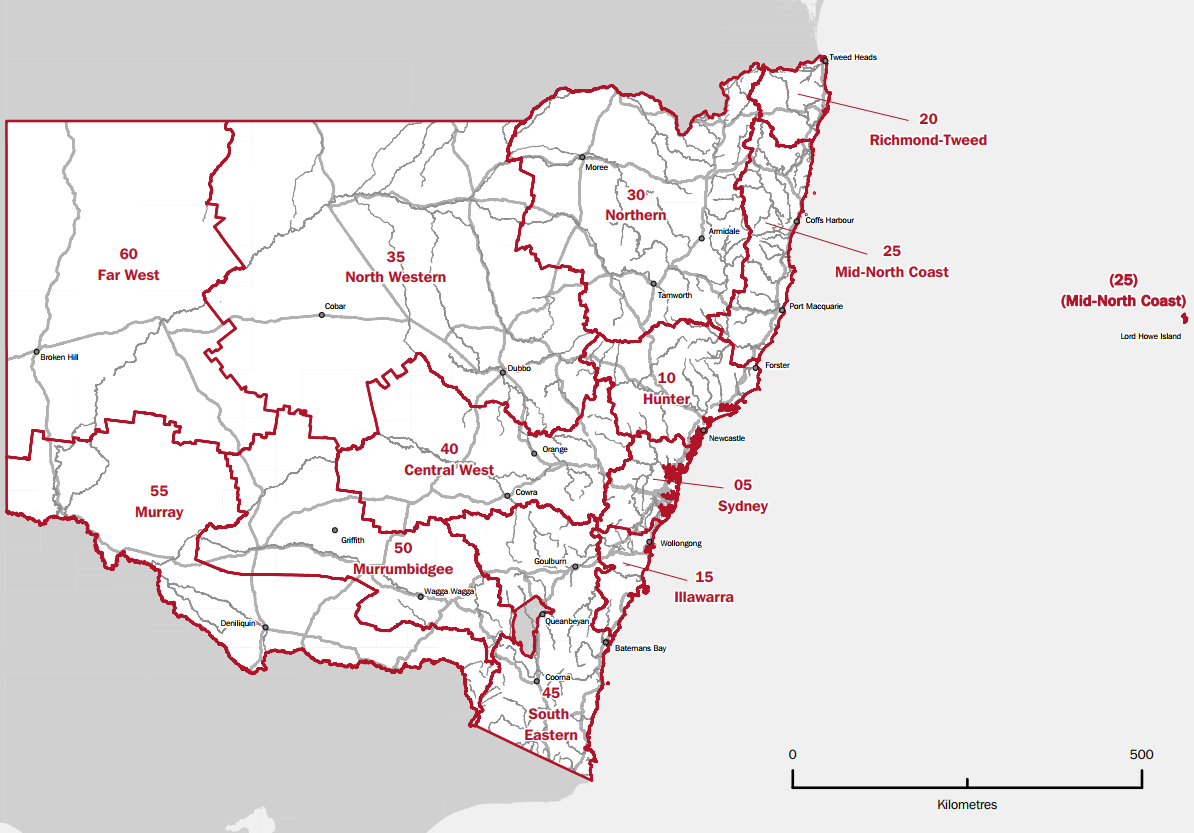 Image source: Australian Bureau of Statistics website http://www.abs.gov.au/AUSSTATS/abs@.nsf/2f762f95845417aeca25706c00834efa/463f50115b6dccfbca2571a9001e1f44/$FILE/NSW.pdf  OrganisationAreaContact NamePhoneABN2Connect Youth & Community Inc.SydneyValentina Angelovska02 9556 176965 20869 88253Bridges Community Youth ZoneSouth EasternLeighton Pollard1300 327 43496 0396 01269Albert Park Public School P&C AssociationRichmond-TweedLorraine Nicholson0422 112 49059 826 256 018Anglican Church of Australia Wee Waa NorthernRev Daniel Hayes0435 254 62777 5651 63069Anglican Diocese of Bathurst Central WestKaren Trafford0439 550 05115 96869 3964Asquith Girls High School Parents & Citizens Association Inc SydneyTBA02 9477 641137 9988 01931Big Heart Big Vision SydneyTony Hoang0433 101 62292 0129 26013Bridging the Gap Sydney West Inc SydneyCarole Tozer0458 885 83385 5447 66376CatholicCare SydneySydneySharron Matayalo0407 416 05238 8414 27747Christian City Church Kingscliff Property Pty LtdRichmond-TweedNarelle Crichton0439 595 23116 07811 5438Coastcare Incorporated Hunter
SydneyBruce Debenham0421 921 18151 8398 53323Community Activities Lake Macquarie Inc. (Known as CALM)HunterSheena Harvey02 4950 388865 32303 3457Connect Christian Church Inc Whole of NSWDebbie Smith02 4869 310257 5614 49658Dorrigo Public School P&C Association IncMid-North CoastMichele Kellett02 6657 209715 172 773 832Eastlakes Salvation ArmyHunterBernie Muendel0409 664 82157 507607 457Emmaville P&C Association IncNorthernMelissa Quigg0437 336 14635 392 385 528Evans River K-12 School P&C AssociationRichmond-TweedCraig Tosomeen02 6682 627336 303 792 079EV Church LtdHunterSydneyKirrily Griffiths02 4367 210095 8803 54126Fresh Hope EngageWhole of NSWRichard Reeve02 8573 600041 041 851 866Fusion Australia Ltd Central West
Murray
Murrumbidgee
Northern
North Western
SydneyMalcolm Rankin0453 102 47426 0001 273105Generate Services IncWhole of NSWJonathon Marshall02 8042 276059 2233 59776Gosford Area High School Christian Ministry Association Incorporated Hunter
SydneyBruce Debenham0421 921 18127 7401 62259Great Lakes Education Christian Care Association IncHunterRoss Murray02 6555 981823 2089 70246GWFC Chaplaincy Incorporated Whole of NSWElizabeth Pickersgill02 4777 011187 4678 71719Kempsey High School Parents & Citizens AssociationMid-North CoastMick Eller0467 711 49579 028 110 079Korus ConnectHunter 
Illawarra
Murray
South Eastern
SydneyChris Dickons03 9811 099959 0042 40779Life Resources Centre Inc South EasternPeter Junor02 6297 536029 6945 88240Macquarie Life ChurchHunterSusan Upfold02 4954 754889 64551 0992Nepean Community & Neighbourhood ServicesSydneyJulie Collins0400 772 11769 1459 24821NSW Service for the Treatment and Rehabilitation of Torture and Trauma Survivors Hunter
Illawarra
Mid-North Coast
Murray
Murrumbidgee
SydneyArran Saunders0410 229 30615 1363 72248Power to Change SydneyDave Huddleston03 9014 758425 1260 98398Raymond Terrace Christian Education Association Inc. HunterTim Blatch0414 510 11099 1746 52243Raymond Terrace Community Church HunterTimothy Blatch0414 510 11038 8035 15848Reach Community Initiatives IncorporatedSydneyChris Brady02 9807 250050 10702 5835Reaching the Nations Christian churchSydneyReinaldo Acosta0434 237 11390 7659 1326Religious Education Association of Lismore IncTBAJohn Arthur02 6620 363933 8947 87366Sapphire City Schools Ministry Inc.NorthernLynette Appleby0400 644 75736 7258 08673Scripture Union Queensland Whole of NSWJennifer Dobbin0410 408 00474 0096 69569Shalom Christian Church Inc Richmond-TweedRachel Watson0466 439 34793 0766 90373Strong Nation Community ServicesSydneyElijah Burrell02 4587 809149 04931 9352Tamworth Chaplains BoardNorth WesternHoward Barnes0421 274 54151 56940 5317Tumut School Chaplaincy Services IncMurrumbidgeeKen Fitzgerald02 6946 240959 925 942 966The Bush Church Aid Society of AustraliaWhole of NSWGreg Bridge02 9262 501792 0000 4606Tweed Heads PS P&C AssociationRichmond-TweedKatie Tonkin0415 437 94171 465 382 523Young Life Australia Inc Whole of NSWClaire Wood1300 557 64796 5922 78795Your Dream Incorporated Whole of NSWDarren McMahon1300 792 85653 17994 1045YWCA AustraliaFar West
Illawarra
Northern
South Eastern
SydneyShannon Wright0409 985 89574 11166 3873  Central West   Far West  Hunter  Illawarra  Mid-North Coast  Murray  Murrumbidgee  Northern  North Western  Richmond-Tweed  South Eastern  Sydney